7.Březen – Kamarádka Zeminka potřebuje naší péči			Třída SLUNÍČKA                březen-duben 2021  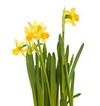 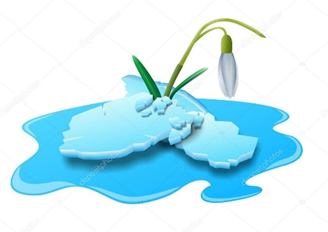 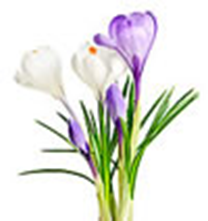 Jarním klíčem, petrklíčem, odemkneme bránu přicházejícímu JARU…Vypozorujeme probouzení jarní přírody, pučení stromů, růst květin. Naučíme se také, co květiny potřebují a jak přírodu chránit. (nelámat větvičky, netrhat zbytečně květiny atd.)Užijeme si zážitkový program lesní pedagogiky v lese a vyzkoušíme si získané informace ze školky využít v přírodě. Vyzdobíme si jarně naši třídu a připravíme se na Velikonoce.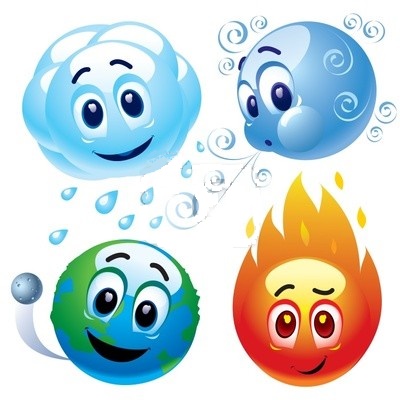 Země – příroda, rostliny, ochrana přírodyLesní pedagogika – buď ve vlastní organizaci nebo za zrušení nouzového stavuZvířata a mláďata – návštěva farmy (pokud bude možné)Příprava na VelikonoceKompetence:ví, že není jedno, v jakém prostředí žije, uvědomuje si, že se svým chováním na něm podílí a že je může ovlivnit (4/10)chápe, že se může o tom, co udělá, rozhodovat svobodně, ale že za svá rozhodnutí také odpovídá (5/2)Cíle:1. Vědět, že lidská činnost, může prostředí chránit a zlepšovat, ale také poškozovat a ničit2. Rozvíjet dovednosti potřebné k osobní pohodě, i k pohodě v okolním prostředí3. Záměrně řídit svoje chování a ovlivňovat vlastní situaciKritéria: 1. Chová se v přírodě podle stanovených pravidel – chápe, že se musí příroda chránit a ví, jak by přírodu měl chránit sám za sebe;  zná následky neohleduplného chování člověka k přírodě; ví, jak se chovat v lese2. Spoluvytváří pohodu osobní i prostředí, uvědomuje si příjemné citové prožitky, chystá překvapení3. Umí se rozhodovat o svých činnostech (samostatně se rozhodne, co udělat, jak se zachovat, i o tom, co neudělat, co odmítnout, čeho se nezúčastnit), snaží se uplatnit svůj názor, svoje přáníhttps://www.ucitele.tonda-obal.cz/downloads/knizkatridilka.pdfhttps://www.ucitele.tonda-obal.cz/downloads/komplet_komodity_XqXaq.pdfhttps://www.ucitele.tonda-obal.cz/downloads/jak_tridit_odpad_gOElj.pdfSlepička – Jan Čarek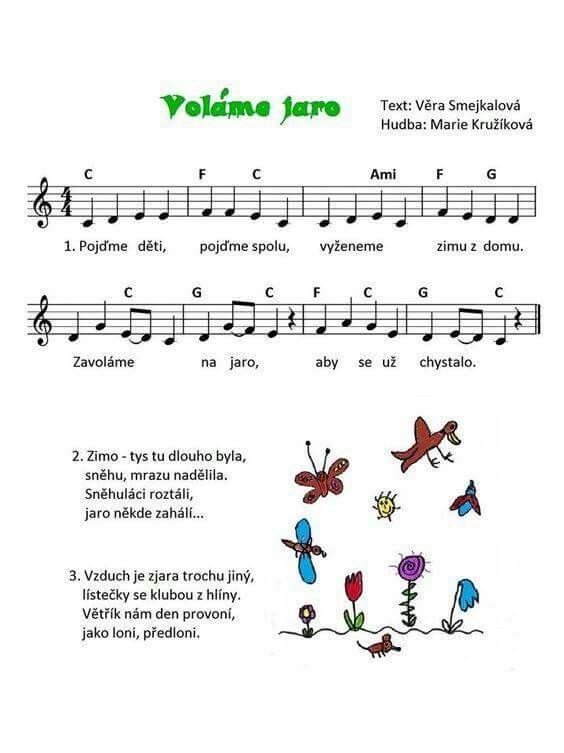 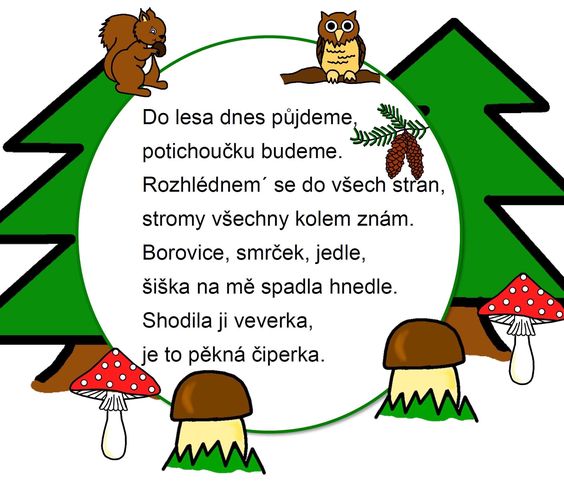 Kropenatá slepičko,snes nám zlaté vajíčko.Zlaté vejce?- Ach, co sním?O zlato já nestojím.Jak by se mi ze zlatalíhla potom kuřata.LESLes je spousta různých stromů,
tráva, mech a keře k tomu.
Les má listí, jehličí,
do lesa moc nefičí.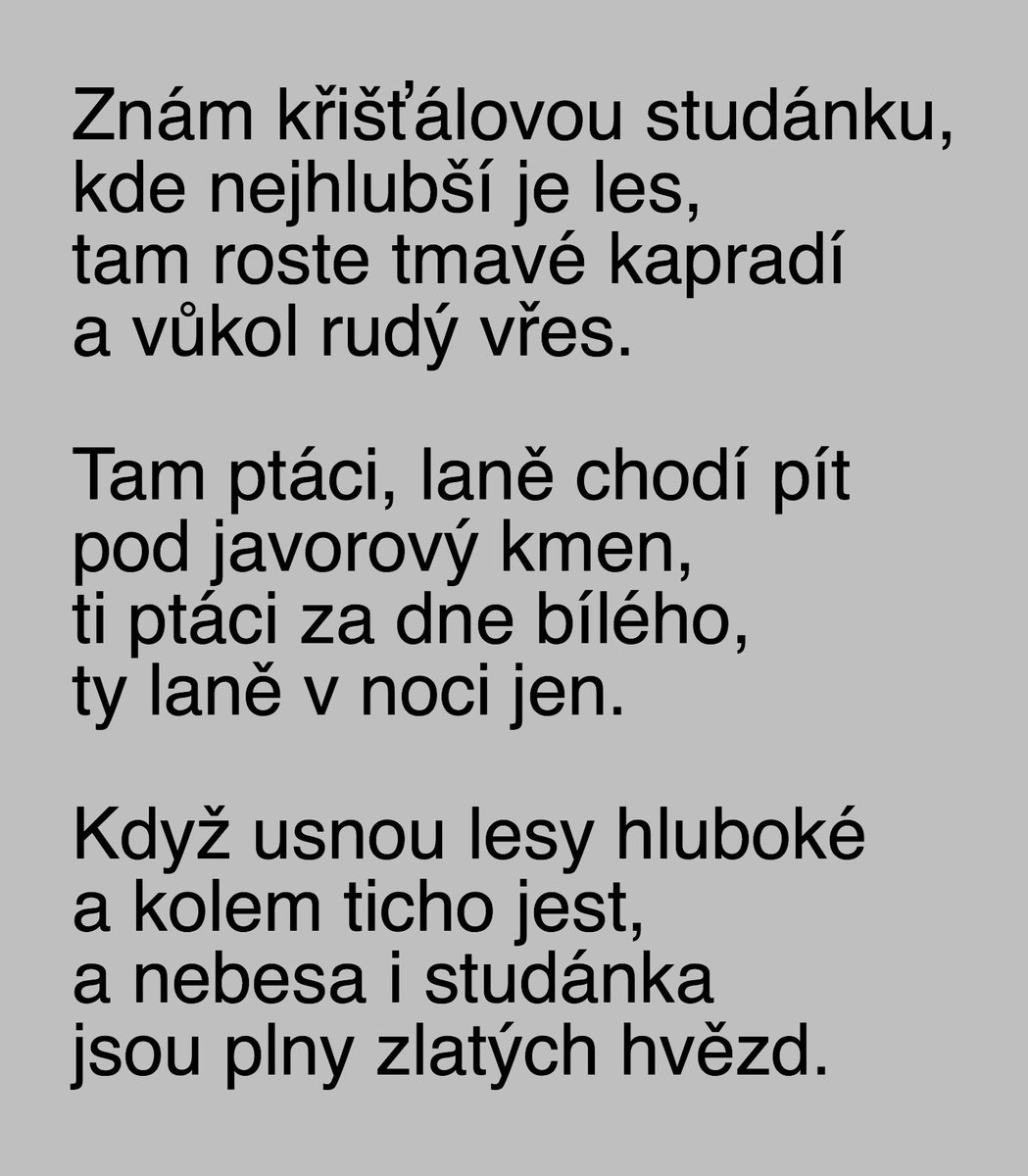 O stromuV jednom lese stál Strom. Byl urostlý, rovný, statný, měl bohatou korunu a tmavě zelené listy. Byl to krásný strom. Ale byl velice pyšný a zlý. Myslel si totiž, že je ten nejkrásnější a nejlepší strom na světě.Na jaře k němu přilétla sova. "Hůůů," řekla Sova. "Já a pan Shůůva budeme mít malá shůůůvátka a rádi bychom si v tvé koruně postavili hnízdo.""Pche, já jsem tuze krásný strom pro nějakou obyčejnou shůůůvu. Leťte si jinam!"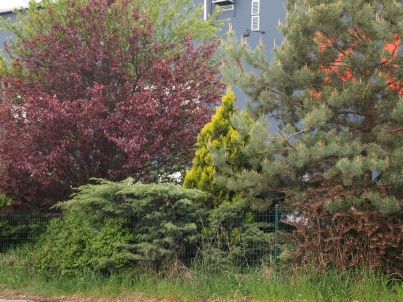 A tak Sova odletěla.Za nedlouho přiletěl Datel. "Ťuk ťuk," řekl Datel. "Já a paní Datlová budeme mít male datlíčky a rádi bychom si v tvé krouně postavili hnízdo.""Pche, já jsem tuze krásný strom pro nějaké ťukťuk datly. Leťte si jinam!"Pak přiletěla Sýkorka koňadra. "Já a pan Sýkorka bude mít malá sýkorčata. Rádi bychom si v tvé koruně postavili hnízdo.""Pche, já jsem tuze krásný strom pro nějakou obyčejnou koňadru. Leťte si jinam!"Brzy se to mezi ptáčky rozkřiklo a tak už ke stromu žádný jiný ptáček nepřiletěl.Strom si tam tak stál sám, neustále se prohlížel v melém jezírku a opakoval si, jak krásný a úžasný je.Uplynul rok a zase přišlo jaro. Sýkroka přiletěla mezi ostatní ptáky a začala švitořit: "Viděli jste ten Strom? Mají se mu zelenat listy, ale žádné nemá. Ta jeho krásná hnědá kůra je najednou šedivá. Větve mu klesají a lámou se. Už vůbec není krásný!""To má za to, jak byl pyšný a zlý," řekl Datel.Ale Sova řekla: "To nemůžeš, Datle, jinak bys byl stejně špatný jako on."Datel se zastyděl tak, že dodnes má červenou čepičku na hlavě. Řekl: "Ano, Sovo, máš pravdu, musíme mu pomoci."A tak letěli. Všichni ptáčci z celého lesa se slétli ke stromu a snažili se mu pomoci. Někteří vyzobávali hmyz z podkůry stromu, jiní v zobáčkách nosili vodu, aby Stromu dodali vláhu.Strom tam stál a hrozně se styděl. Bylo mu tak moc špatně, ale bál se něco říct, protože věděl, jak pyšný, zlý a hlavně hloupý byl.Po několika dnech se mu začala vracet hnědá barva a na zbylých větvích se objevily první pupeny. Začínal se uzdravovat.Jednoho dne ptáčci přiletěli, aby se rozloučili. Mezi tím se se stromem spřátelili, začali si povídat a Strom byl poprvé v životě šťastný, i když už nebyl nejhezčí. Řekl jim: "Ptáčci, já se vám moc omlouvám za to, jak zlý, pyšný a hloupý jsem byl. Moc se stydím. Děkuji vám za to, co jste pro mě udělali! Jak šťastný bych byl, kdybyste si postavili hnízda v mé koruně, i když už není nejhezčí."Ale ptáčci odpověděli: "To my už nemůžeme, Strome, máme svá hnízda na jiných stromech, kteří jsou naši přátelé.""Chápu," posmutněl strom a větve mu zase o něco klesly."Ale naše děti, které jsme vyvedli do hnízd minulé jaro, už budou mít svoje děti," řekla Sova. "A ti si rádi v tvé koruně hnízda postaví. No, a my je sem budeme létat navštěvovat, takže se často uvidíme."Najednou tam stál strom, který už nebyl krásný, ale byl jistě nejšťastnější na světě.Říkadlo: STOJÍ STOJÍ STROMEČKY   / otáčíme se vpravo a vlevo/MAJÍ PĚKNÉ VĚTVIČKY     / pohladíme si paže od prstů až k rameni/ NA NICH LISTY JEHLIČÍ,   /pohybem prstů naznačíme padání listí/ AŤ TU NIKDO NEKŘIČÍ.     /prst dáme na ústa/Dítě a jeho těloDítě a psychikaDítě a ten druhýDítě a společnost Dítě a světHrubá motorika:Motivovaná rozcvička: Oživlé stromy a rostoucí houbyProvádíme výstupy a sestupy na přiměřeném nářadí – žebřík, ribstol, koza, švédská bedna,..)Učíme se skoky do výšky – z místa, s rozběhemUčíme se seskok z vyšší roviny bez dopomoci na měkkou podložkuMláďata ze dvorku- prolézáme strachovým pytlem, lezeme slalomem mezi pampeliškami, skáčeme snožmo přes rybníček….Poskoky v dřepu, skoky jednonož a skoky do stoje rozkročnéhoPřeskoky nízkých překážek plynule za sebou v chůzi i v běhuVelikonoční překážková dráhaPosíláme míč ve dvojicích (kutálíme vajíčko)Vyhazujeme míč do výšky pravou, levou i oběma rukamaUčíme se házení míčem na zem s chytánímTrénujeme hod na cíl a do dálky horním obloukemProcvičujeme dovednost skoku přes švihadloJemná motorika:Skládáme z papíru dle instrukcí květ sněženky, nalepujemeModelujeme zvířata – modelína a špejleZdobíme kraslice ubrouskovou technikouPleteme pomlázku z vrbových proutků ( ze 3) - copánekVyrábíme si velikonoční zápich – zajíček (skládáme harmoniku)Grafomotorika:Letokruhy – kruhy od nejmenšího po největšíSkoky zajíčka – horní obloukZdobíme kraslicePohybové hry a veršované rozcvičky:StromečkyNa domečky (zvířátka, zvířátka, vyměňte si domečky, teď!)Čáry máry se zvířatyZajíček ve své jamceSeznamujeme se s pojmem příroda (živá a neživá) – třídíme a pojmenováváme -obrazový materiálSeznamujeme se s jarními květinami – skládáme části do celkuPovídáme si o příbězích v knížce TřídilkaProhlubujeme znalosti o třídění odpadu – co patří do kterého kontejneru – třídíme předměty do nádoby správné barvy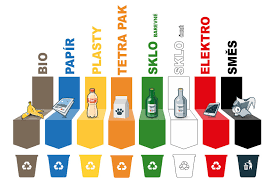 Rozlišujeme listnaté a jehličnaté stromy - prohlížíme si listy, jehličí, šišku, kůru jednotlivých stromů a obrazový materiálRozlišujeme lesní i domácí zvířata – doplňujeme vjem sluchový a zrakovýČím stromy pijí, dýchají a slaví narozeniny? (kořeny, listy, letokruhy) – pracujeme s částmi rostlin a stromů, vysvětlujeme siSeznamujeme se se zvířaty a jejich mláďaty – přiřazujeme rodiče a dítě – pojmenovávámeTřídíme zvířata podle toho, kde je můžeme vidět (les, farma, zoo)Vybíráme správné obrázky – co patří k Velikonocům, popisujemeSmyslová hraPoznáváme přírodniny podle hmatu – kámen, větvička, houba, šiška, lišejník, voda,..Asociační kruh:Když se řekne přírodaKdyž se řekne lesKdyž se řeknou VelikonoceNácvik básně:LesNávštěva lesaKřišťálová studánkaSlepičkaPracovní listy:Vybarvi odpadky správnou barvou podle barvy popelnice do které patříDokresli zrcadlově správně – smrkSpoj kraslice, které k sobě patří a vybarvi jePředmatematické dovednosti:Porovnáváme množství a velikost, materiál – dřevo, plast, sklo, kovZaškrtni správné číslo podle počtu vajec na obrázku (předškoláci)Spoj obrázky slepiček a vajec správně dle velikostiVkládání správných tvarů na správné místo – doplňování do kraslic dle obrysu a barvy, pojmenování tvaru a barvySoutěžíme v týmech – složte co nejrychleji obrázky do celku (zvířata, stromy, houby)Poznáváme a soutěžíme s kamarády - zvířátka z lesa – hádanky a říkanky https://www.youtube.com/watch?v=jq0ifYqQyz8Proměňujeme se na zvířátka – reakce na obrázek (musí pojmenovat, napodobujeme)Poslech zvuků domácích zvířat – rozpoznáváme, pojmenováváme, napodobujemeTřídíme zvířata v týmech podle toho, kde je můžeme vidět (les, farma, zoo)Kooperativní tvořivé činnosti:Společná výtvarná práce na velký formát – les 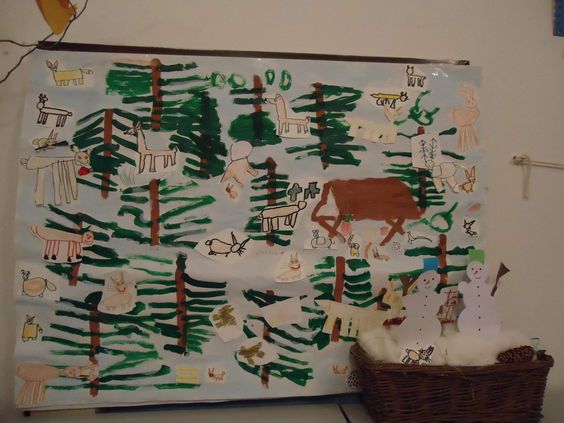 Námětové  hry :Na popelářeNa hajnéhoNa zvířátkaPoslech pohádky:Pohádková knížka- TřídilkaSpolečenské hry:hrajeme velikonoční pexesoSeznamujeme se s hrou ,,Kuřecí olympiáda“hrajeme pexeso domácí zvířata a mláďatahrajeme pexeso jarní květinySeznamujeme se se společenskou hrou ,,Imita“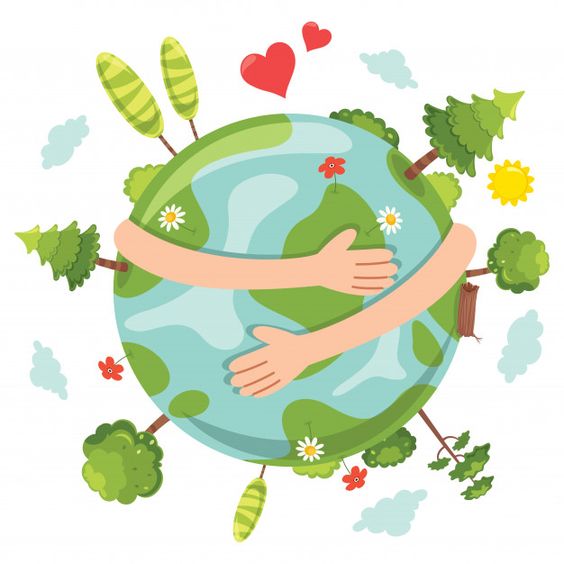 Četba a poslech na pokračováníPohádka o jarním sluníčkuO Smolíčkovi„Narodilo se štěně“- K. Čapek Dášenka, čili život, štěněteVýtvarné činnosti:Malujeme temperovými barvami a strukturovanými houbičkami – lesVybarvujeme omalovánky na téma lesMalujeme dojmy a prožitky tuší a vodovými barvami – návštěva lesaKombinovaná technika – natíráme barvou, dokreslujeme strukturu, nalepujeme fotografii obličeje (zvířátka dle výběru)Velikonoční kraslice – přetíráme tuší kresbu voskovkami, vyškrabávámeVyrábíme přání k VelikonocůmHudební činnosti:Rytmizujeme  k písni ,,Datel“ od Svěráka, UhlířeRytmizovaná artikulační rozcvička – Poslouchejte, dívejte se, co se děje v našem leseNácvik písní:Voláme jaroHajný je lesa pánJá do lesa nepojeduNa tý louce zelenýSedí liška pod dubemKrávy, krávy,..Když jsem já sloužilDechová a artikulační cvičení:V lese uslyšíme spoustu zvuků datel ťuká-ťuk-ťuk, hlasů zvířat-sova-hů-hů, kukačka- kuku-kuku, ptáci-čim,čim,medvěd- brum-brum – napodobujeme hlasy zvířatV lese je spousta vůní – procvičujeme a  upevňujeme hluboký nádech nosem, bez zvedání ramen a pomalý výdech ústy-něco krásně voní – áááá, zavoláme do lesa HALÓÓÓ, foukáme si do dlaní.Poznatky:Učíme se chovat v lese (tiše, neodhazujeme odpadky, nekopeme do hub, ..)Seznamujeme se s nebezpečím: Na co si v lese musíme dát pozor? (Klíšťata, větve stromů,..)Pozorujeme stromy, jejich druhy, velikost, změny po zimě…Zkoumáme biotop lesa, hledáme drobné živočichy..Pobyt venkuPozorujeme okolí a hledáme,  kde byli Smeťáci nezbedníci, kteří dělají nepořádek (jaké je správné chování? Kam se vyhazují které odpadky? Opakujeme si barvy popelnic) 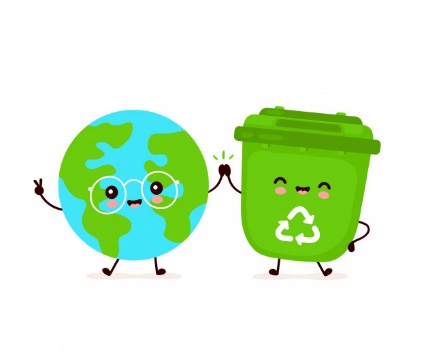 Pozorujeme rašení lístků na stromech,  keříchPosloucháme zvuky přírody- zpěv ptáků, foukání větru…Do lesa- jsme tiše, neběháme, pozorujeme hmyz a rašící rostliny, posloucháme zvuky lesa, hmatem poznáváme les – kůra, mech, jehličíStavíme domečky v lese z přírodninK Filipovým rybníkům –pozorujeme okolní přírodu, sbíráme vrbové větvičkyNa Plochou dráhu – hrajeme si na dětském hřišti, hrajeme na honěnouDo okolí – pozorujeme velikonoční výzdobuNa zahradu – jezdíme na koloběžkách, kreslíme křídami, sportujeme, hrajeme si s míčem, stavíme hrady z písku, lezeme a kloužeme se na BajajoviVyhledáváme a prohlížíme si:Vyhledáváme v encyklopediích, pojmenováváme a přiřazujeme jarní květiny, zvířata + mláďataEncyklopedie a jiné knížky:- domácí zvířata a jejich mláďata- jak klíčí rostlinyExperimentySejeme semínka řeřichy a osení – pečujeme o něCo rostliny potřebují? Provádíme pokus na rostlinách, které si přineseme do třídy.Voda- rostlina bez vody X s vodouSvětlo rostlina na sluníčku X ve skříniInteraktivní tabuleKreslíme a zdobíme velikonoční krasliceInteraktivní program březen, dubenSnoezelenRelaxační film ,,Les“